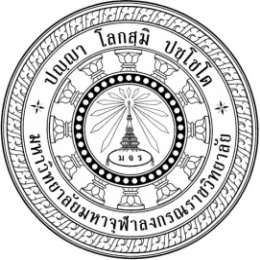 ชื่อดุษฎีนิพนธ์		: การส่งเสริมบทบาทพระสงฆ์ในการป้องกันปัญหายาเสพติดให้นักเรียน
 	  ระดับมัธยมศึกษา จังหวัดสระบุรีผู้วิจัย			: พระอธิการสมชาย ฐานธมฺโม (ธงศิลา)ปริญญา			: พุทธศาสตรดุษฎีบัณฑิต (การจัดการเชิงพุทธ)คณะกรรมการควบคุมดุษฎีนิพนธ์: พระมหากฤษฎา กิตฺติโสภโณ, ผศ.ดร., พธ.บ. (การจัดการเชิงพุทธ),   พธ.ม. (การจัดการเชิงพุทธ), พธ.ด. (การจัดการเชิงพุทธ)			: ดร.ประเสริฐ ธิลาว, พธ.บ. (การบริหารรัฐกิจ), พธ.ม. (รัฐประศาสนศาสตร์),  
  			  พธ.ด. (รัฐประศาสนศาสตร์)         วันสำเร็จการศึกษา	: ๒๗ มีนาคม ๒๕๖๒บทคัดย่อการวิจัยฉบับนี้ มีวัตถุประสงค์ คือ ๑. เพื่อศึกษาสภาพทั่วไปของบทบาทพระสงฆ์ในการป้องกันปัญหายาเสพติดให้นักเรียนระดับมัธยมศึกษาจังหวัดสระบุรี ๒. เพื่อศึกษาปัจจัยที่ส่งผลต่อบทบาทพระสงฆ์ในการป้องกันปัญหายาเสพติดให้นักเรียนระดับมัธยมศึกษาจังหวัดสระบุรี ๓. เพื่อนำเสนอรูปแบบการส่งเสริมบทบาทพระสงฆ์ในการป้องกันปัญหายาเสพติดให้นักเรียนระดับมัธยมศึกษาจังหวัดสระบุรีระเบียบวิธีวิจัยเป็นแบบผสานวิธีโดยใช้การวิจัยเชิงคุณภาพเป็นหลักและสนับสนุนด้วยการวิจัยเชิงปริมาณตามลำดับ การวิจัยเชิงคุณภาพ ผู้วิจัยเก็บข้อมูลด้วยการสัมภาษณ์เชิงลึกจากผู้ให้ข้อมูลสำคัญจำนวน ๒๑ รูปหรือคน ได้แก่ พระสังฆาธิการ เจ้าหน้าที่ภาครัฐ และประชาชนที่เป็นผู้นำท้องถิ่นโดยวิธีการเลือกแบบเจาะจง และสนทนากลุ่มเฉพาะ ผู้ทรงคุณวุฒิจำนวน ๑๐ รูปหรือคน วิเคราะห์ข้อมูลโดยการวิเคราะห์เนื้อหาเชิงพรรณนาและการวิจัยเชิงปริมาณ ผู้วิจัยได้สร้างแบบสอบถามซึ่งมีค่าความเชื่อมั่นทั้งฉบับเท่ากับ ๐.๙๔๕ เพื่อเก็บรวบรวมข้อมูลจากกลุ่มตัวอย่างที่เป็นนักเรียนมัธยมศึกษาจังหวัดสระบุรี จำนวน ๓๖๖ คน วิเคราะห์ข้อมูลด้วยสถิติค่าความถี่ ค่าร้อยละ ค่าเฉลี่ย ค่าส่วนเบี่ยงเบนมาตรฐาน ผลการวิจัยพบว่า๑. สภาพทั่วไปของบทบาทพระสงฆ์ในการป้องกันปัญหายาเสพติดให้นักเรียนระดับมัธยมศึกษาจังหวัดสระบุรี ด้วยการวิเคราะห์ SWOT Analysis  ด้านจุดแข็ง การจัดอบรมคุณธรรมจริยธรรมโดยให้นักเรียนมีส่วนร่วมผ่านการจัดกิจกรรมที่หลากหลาย ด้านจุดอ่อน ขาดการส่งเสริมให้พระสงฆ์มีบทบาทในการป้องกันและแก้ไขปัญหายาเสพติดต่อเยาวชน ด้านโอกาส ประสานความร่วมมือกับหน่วยงานภาครัฐ ชุมชน และสถานศึกษาอย่างจริงจังและต่อเนื่องมากขึ้น ด้านอุปสรรค ขาดการสร้างเครือข่ายความร่วมมือเพราะส่วนใหญ่มองว่าไม่ใช่หน้าที่ของพระสงฆ์โดยตรง                 ความคิดเห็นต่อสภาพการส่งเสริมบทบาทพระสงฆ์ในการป้องกันปัญหายาเสพติดให้นักเรียนระดับมัธยมศึกษาจังหวัดสระบุรี ตามแนวคิดการป้องกันปัญหายาเสพติด โดยภาพรวม อยู่ในระดับปานกลาง (=๓.๓๔) และตามหลักพรหมวิหาร ๔ โดยภาพรวม อยู่ในระดับปานกลาง (=๓.๔๑)๒. ปัจจัยที่ส่งผลต่อบทบาทพระสงฆ์ในการป้องกันปัญหายาเสพติดให้นักเรียนระดับมัธยมศึกษาจังหวัดสระบุรี ตามแนวคิดปัจจัย (4M) คือ ๑) บุคคล ขาดบุคลากรที่มีบทบาทโดยตรงเพื่อให้ความรู้แก่นักเรียน ๒) การเงิน ขาดการมีส่วนร่วมจากทุกภาคส่วนในการจัดหางบประมาณ                ๓) วัสดุอุปกรณ์ ขาดเทคโนโลยีสื่อสารเพี่อผลิตสื่อที่ รวมถึงยานพาหนะในการเดินทาง ๔) การจัดการ ยังไม่มีการวางแผนการทำงานร่วมกับหน่วยงานภาครัฐอย่างเป็นรูปธรรม เชื่อมโยงกับหลักพุทธธรรมพรหมวิหาร ๔ ได้แก่ ๑) เมตตา ดูแลให้คำปรึกษา ชี้ให้เห็นโทษของยาเสพติด ๒) กรุณา ไม่ซ้ำเติมสร้างกำลังใจ รับฟังปัญหา ให้โอกาสกลับกลับตัว ๓) มุทิตา มีความปรารถนาดีไม่ตำหนิข้อบกพร่องผู้อื่น ๔) อุเบกขา ดูแลรักษาฟื้นฟูร่างกายและจิตใจ วางตัวเป็นกลางไม่เอนเอียงไม่มีอคติ๓. รูปแบบการส่งเสริมบทบาทพระสงฆ์ในการป้องกันปัญหายาเสพติดให้นักเรียนระดับมัธยมศึกษาจังหวัดสระบุรี คือ ๑) ด้านการให้ข่าวสาร เผยแผ่หลักธรรมควบคู่กับการรณรงค์ประชาสัมพันธ์ข้อมูลเรื่องยาเสพติดโดยใช้เทคโนโลยีเป็นช่องทางสื่อสารให้นักเรียนได้รับรู้ ๒) การให้การศึกษาด้านจิตใจหรือความรู้สึก ให้นักเรียนมีส่วนร่วมจัดกิจกรรมทางพระพุทธศาสนาเพื่อเป็นเกาะป้องกันยาเสพติด ๓) การเป็นที่ปรึกษาให้เพื่อน เปิดโอกาสให้นักเรียนนำปัญหามาขอคำปรึกษา               ๔) การให้การศึกษาเกี่ยวกับการทำงาน ผลิตสื่อและจัดกิจกรรมให้คำแนะนำด้านการศึกษาและการทำงาน ๕) การสร้างสื่อสัมพันธ์ภายในวัดและโรงเรียน เข้าถึงชุมชนรับฟังปัญหา ส่งเสริมภูมิปัญญาชาวบ้านสร้างอาชีพ ๖) การให้ทางเลือก ร่วมดำเนินการระหว่างภาครัฐ สถาบันศึกษา สถาบันศาสนา จัดโครงการจิตอาสาสาธารณะ ส่งเสริมด้านกีฬาให้สุขภาพร่างกายดีสุขภาพจิตใจดีDissertation Title		: The Promotion of Monks’ Role in Prevention of Drugs 
               Problems for Secondary School Students in Saraburi 
               ProvinceResearcher			: Phra Atikan Somchi thānadhammo (Thongsila)Degree				: Doctor of Philosophy (Buddhist Management)Dissertation Supervisory Committee: Phramaha Krisada Kittisophano, Asst. Prof. Dr.,   B.A. (Buddhist Management), M.A. (Buddhist Management), 
  Ph.D. (Buddhist Management): Dr.Prasert Thilao, B.A. (Public Administration), M.A. 
  (Public Administration), Ph.D. (Public Administration)Date of Graduation		: March 27, 2019AbstractObjectives of this research were to: 1. study the general condition of the promotion of monks’ roles in drug problems prevention for secondary school students in Saraburi Province, 2. study factors affecting the monks’ roles in drug problems prevention  for secondary school students in Saraburi Province and            3. present  model for the promotion of monks’ roles in drug problems prevention for secondary school students in Saraburi Province.Methodology was the mixed methods: The qualitative research  collected data from 21 key informants purposefully selected from senior Sangha administrative monks  and people who were local leaders, by in-depth-interviewing and from 10 participants in Focus Group Discussion and analyzed data by descriptive interpretation. The quantitative research, the researcher has created the questionnaires with confidence value equivalent to 0.945 and collected data from 366 samples who were Secondary school students in Saraburi Province and analyzed data with statistics; frequency, percentage, mean and standard deviation: S.D. Findings were as follow.1. General context of Monks’ Role drug problems prevention for Secondary School Students in Saraburi Province with SWOT Analysis as: Strength; Moral and ethical training by allowing students to participate through various activities, Weakness; Lacking support for monks to play a role in preventing and solving drug addiction problems. Opportunity; More cooperation with government agencies, communities and schools seriously and continuously. Threat; Lack of cooperation network because most of them think that it is not the duty of the monks directly. Opinions on the state of promotion of  the monks’ roles  in drug problems prevention for secondary school students in Saraburi Province; according to the concept of drug prevention aspects by overall were at high level (X=3.34) and according to the four Brahmaviharas was also in the high level(X=3.41).2. Factors affecting the promotion of the monks’ roles in the drug problems prevention for secondary school students in Saraburi Province, according to the concept of 4 M’s factors were; 1) Man; Lack of personnel with direct roles to educate students, 2) Money; The budget for campaigning through various media is limited. There is a lack of participation in all sectors in funding. 3) Materials; Lack of participation from all sectors in the provision of budget. 4) Management; There is no concrete plan for working with government agencies or alternatives according to Fourfold Brahmaviharas: 1) Metta, Consultation Pointing out the penalty of drugs. 2) Karuna, Do not aggravate the encouragement, listen to problems, give opportunity to return. 3) Mudita, have good wishes, Do not blame the flaws. 4) Upekkha, Maintain physical and mental rehabilitation Neutral, not biased3. The model for promoting the monks’ roles in drug problems prevention for secondary school students in Saraburi Province is 1) Right information; Disseminate the principles of dharma together with the public relations campaign on drugs using technology as a communication channel for students to get to know.              2) Psychological or attitudinal education; Allowing students to participate in Buddhist activities to be a drug prevention island. 3) Being an advisor for friends; Allow students to bring problems to consult. 4) Education about work; Produce media and organize activities to provide education and work advice. 5) Building relationship within monasteries and schools; Access to the community, listen to problems Promote folk wisdom to create a career. 6) Directions for choices; Co-operate between the government, educational institutions, religious institutions, organize public volunteer projects. Promote sports, good health, good mental health.ภาคผนวก ซแบบสัมภาษณ์เพื่อการวิจัยแบบสัมภาษณ์เพื่อการวิจัยเรื่อง : การส่งเสริมบทบาทพระสงฆ์ในการป้องกันปัญหายาเสพติดให้นักเรียนระดับมัธยมศึกษาจังหวัดสระบุรี*************************************************************คำชี้แจง	แบบสัมภาษณ์นี้ใช้สัมภาษณ์ผู้เกี่ยวข้องโดยตรงเกี่ยวกับสภาพทั่วไปและปัญหาในปัจจุบันของการส่งเสริมบทบาทพระสงฆ์ในการป้องกันปัญหายาเสพติดให้นักเรียนระดับมัธยมศึกษา         จังหวัดสระบุรี ขอความอนุเคราะห์ท่านได้ให้ข้อมูลกับผู้วิจัยตามความเป็นจริงด้วย และแบ่งแบบสัมภาษณ์นี้ออกเป็น ๔ ตอน กลุ่มผู้รู้    กลุ่มผู้ปฏิบัติ   กลุ่มผู้ที่เกี่ยวข้องทั่วไปตอนที่ ๑ : ข้อมูลส่วนตัวของผู้ให้สัมภาษณ์ชื่อ/ฉายา ..........................................................นามสกุล............................. นธ. .............ปธ. ..............ความรู้สามัญ ................................................................. อายุ .................... ปี / พรรษา ......................ที่อยู่/สังกัดวัด ...................................................... เลขที่.......... /......... ถนน ................................  เขต/อำเภอ ................................... จังหวัด ......................................... โทรศัพท์ ..................................รหัสไปรษณีย์ ................................................................................................................  ตำแหน่ง ............................................................................................................................หน่วยงานที่สังกัด ..........................................................................................................สัมภาษณ์ ณ .................................................................................................................. ผู้สัมภาษณ์ ...................................................................................................................วันที่ ............... เดือน ................................... พ.ศ. ............................หมายเหตุ ขออนุญาตในการใช้เครื่องบันทึกเสียงในการสัมภาษณ์ตอนที่ ๒ : ข้อมูลเกี่ยวกับสภาพทั่วไปของการส่งเสริมบทบาทพระสงฆ์ในการป้องกันปัญหายาเสพติดให้นักเรียนระดับมัธยมศึกษาจังหวัดสระบุรี ๒.๑ ท่านคิดว่า บทบาทพระสงฆ์ในการป้องกันปัญหายาเสพติดให้นักเรียนระดับมัธยมศึกษาจังหวัดสระบุรี เป็นอย่างไร………………………………………………………………………………………………………………………………………………………………………………………………………………………………………………………………………………………………………………………………………………………………………………………………………………………………………………………………………………………………………………………………………………………………………………………………๒.๒ ท่านคิดว่า ปัจจัยที่มีผลต่อบทบาทพระสงฆ์ในการป้องกันปัญหายาเสพติดให้นักเรียนระดับมัธยมศึกษาจังหวัดสระบุรี เป็นอย่างไร ………………………………………………………………………………………………………………………………………………………………………………………………………………………………………………………………………………………………………………………………………………………………………………………………………………………………………………………………………………………………………………………………………………………………………………………………ตอนที่ ๓ : คำถามเกี่ยวกับการส่งเสริมบทบาทพระสงฆ์ในการป้องกันปัญหายาเสพติดให้นักเรียนระดับมัธยมศึกษาจังหวัดสระบุรี ใน ๖ ด้าน ดังนี้๓.๑ ท่านคิดว่าการส่งเสริมบทบาทพระสงฆ์ที่มีต่อ การให้ข่าวสาร ในการป้องกันปัญหายาเสพติดให้นักเรียนระดับมัธยมศึกษา เป็นอย่างไร  ………………………………………………………………………………………………………………………………………………………………………………………………………………………………………………………………………………………………………………………………………………………………………………………………………………………………………………………………………………………………………………………………………………………………………………………………๓.๒ ท่านคิดว่าการส่งเสริมบทบาทพระสงฆ์ที่มีต่อ การให้การศึกษาด้านจิตใจหรือความรู้สึก ในการป้องกันปัญหายาเสพติดให้นักเรียนระดับมัธยมศึกษา เป็นอย่างไร………………………………………………………………………………………………………………………………………………………………………………………………………………………………………………………………………………………………………………………………………………………………………………………………………………………………………………………………………………………………………………………………………………………………………………………………๓.๓ ท่านคิดว่าการส่งเสริมบทบาทพระสงฆ์ที่มีต่อ การเป็นที่ปรึกษาให้เพื่อน  ในการป้องกันปัญหายาเสพติดให้นักเรียนระดับมัธยมศึกษา เป็นอย่างไร………………………………………………………………………………………………………………………………………………………………………………………………………………………………………………………………………………………………………………………………………………………………………………………………………………………………………………………………………………………………………………………………………………………………………………………………๓.๔ ท่านคิดว่าการส่งเสริมบทบาทพระสงฆ์ที่มีต่อ การให้การศึกษาเกี่ยวกับการทำงาน      ในการป้องกันปัญหายาเสพติดให้นักเรียนระดับมัธยมศึกษา เป็นอย่างไร………………………………………………………………………………………………………………………………………………………………………………………………………………………………………………………………………………………………………………………………………………………………………………………………………………………………………………………………………………………………………………………………………………………………………………………………๓.๕ ท่านคิดว่าการส่งเสริมบทบาทพระสงฆ์ที่มีต่อ การสร้างสื่อสัมพันธ์ภายในครอบครัว     ในการป้องกันปัญหายาเสพติดให้นักเรียนระดับมัธยมศึกษา เป็นอย่างไร………………………………………………………………………………………………………………………………………………………………………………………………………………………………………………………………………………………………………………………………………………………………………………………………………………………………………………………………………………………………………………………………………………………………………………………………๓.๖ ท่านคิดว่าการส่งเสริมบทบาทพระสงฆ์ที่มีต่อ การให้ทางเลือก ในการป้องกันปัญหา   ยาเสพติดให้นักเรียนระดับมัธยมศึกษา เป็นอย่างไร………………………………………………………………………………………………………………………………………………………………………………………………………………………………………………………………………………………………………………………………………………………………………………………………………………………………………………………………………………………………………………………………………………………………………………………………ตอนที่ ๔ : หลักธรรมเกี่ยวกับการส่งเสริมบทบาทพระสงฆ์ในการป้องกันปัญหายาเสพติดให้นักเรียนระดับมัธยมศึกษาจังหวัดสระบุรี  ได้แก่ หลักพรหมวิหาร ๔ คือ ธรรมประจำใจของผู้ประเสริฐผู้มีจิตใจยิ่งใหญ่กว้างขวางประดุจพรหม ประกอบด้วยหลัก ๔ ประการ ดังนี้	๔.๑ เมตตา คือ ความรักความปรารถนาดี มีไมตรีจิตที่ดี ต้องการช่วยเหลือให้ทุกคนประสบประโยชน์และความสุข ที่พระสงฆ์นำมาใช้ในการป้องกันปัญหายาเสพติดให้นักเรียนระดับมัธยมศึกษา เป็นอย่างไร ………………………………………………………………………………………………………………………………………………………………………………………………………………………………………………………………………………………………………………………………………………………………………………………………………………………………………………………………………………………………………………………………………………………………………………………………	๔.๒ กรุณา คือ ความสงสาร อยากช่วยเหลือผู้อื่นให้พ้นจากความทุกข์ยากเดือดร้อนของคนและ สัตว์ทั้งปวง ที่พระสงฆ์นำมาใช้ในการป้องกันปัญหายาเสพติดให้นักเรียนระดับมัธยมศึกษา    เป็นอย่างไร………………………………………………………………………………………………………………………………………………………………………………………………………………………………………………………………………………………………………………………………………………………………………………………………………………………………………………………………………………………………………………………………………………………………………………………………๔.๓ มุทิตา คือ ความเบิกบานพลอยยินดี เมื่อเห็นผู้อื่นอยู่ดีมีสุขก็มีใจช่ำชื่นเบิกบาน เมื่อเห็นเขาทำดีงานประสบความสำเร็จก้าวหน้ายิ่งขึ้นไป ที่พระสงฆ์นำมาใช้ในการป้องกันปัญหายาเสพติดให้นักเรียนระดับมัธยมศึกษา เป็นอย่างไร………………………………………………………………………………………………………………………………………………………………………………………………………………………………………………………………………………………………………………………………………………………………………………………………………………………………………………………………………………………………………………………………………………………………………………………………๔.๔ อุเบกขา คือความมีใจเป็นกลาง มองตามความเป็นจริงไม่เอนเอียง หรือมีอคติ           ที่พระสงฆ์นำมาใช้ในการป้องกันปัญหายาเสพติดให้นักเรียนระดับมัธยมศึกษา เป็นอย่างไร………………………………………………………………………………………………………………………………………………………………………………………………………………………………………………………………………………………………………………………………………………………………………………………………………………………………………………………………………………………………………………………………………………………………………………………………ผู้วิจัยขอขอบคุณทุกท่านที่เมตตาอนุเคราะห์ในการให้สัมภาษณ์ในครั้งนี้ภาคผนวก ฌแบบสอบถามเพื่อการวิจัยแบบสอบถามเพื่อการวิจัยเรื่อง การส่งเสริมบทบาทพระสงฆ์ในการสร้างภูมิคุ้มกันปัญหายาเสพติดให้นักเรียนระดับมัธยมศึกษา จังหวัดสระบุรี******************************************คำชี้แจง	แบบสอบถามฉบับนี้ ผู้วิจัยได้จัดทำขึ้นโดยมีวัตถุประสงค์ที่จะศึกษาสภาพปัญหาในการกระจายและแพร่หลายเกี่ยวกับปัญหายาเสพติดในกลุ่มนักเรียนระดับมัธยมศึกษา บทบาทพระสงฆ์ในการสร้างภูมิคุ้มกันปัญหายาเสพติดให้นักเรียนระดับมัธยมศึกษา เพื่อนำผลที่ได้ไปวิเคราะห์เป็นแนวทางในการนำเสนอรูปแบบการส่งเสริมบทบาทพระสงฆ์ในการสร้างภูมิคุ้มกันปัญหายาเสพติดให้นักเรียนระดับมัธยมศึกษาจังหวัดสระบุรี อย่างเหมาะสมตามความต้องการของทุกฝ่ายจึงขอความร่วมมือจากท่านในการตอบแบบสอบถามทุกข้อตามความเป็นจริง ทั้งนี้คำตอบของท่านจะเป็นข้อมูลเชิงสถิติและเป็นประโยชน์ในการวิจัยต่อไป 	แบบสอบถามในการวิจัยนี้ประกอบด้วยข้อคำถาม ๔ ตอน ดังนี้	ตอนที่ ๑ แบบสอบถามสถานภาพทั่วไปของผู้ตอบแบบสอบถาม	ตอนที่ ๒ แบบสอบถามเกี่ยวกับการส่งเสริมบทบาทพระสงฆ์ในการสร้างภูมิคุ้มกันปัญหายาเสพติดให้นักเรียนระดับมัธยมศึกษาจังหวัดสระบุรี 	ตอนที่ ๓ แบบสอบถามเกี่ยวกับการส่งเสริมบทบาทพระสงฆ์ในการสร้างภูมิคุ้มกันปัญหายาเสพติดให้นักเรียนระดับมัธยมศึกษาจังหวัดสระบุรี ตามหลักพรหมวิหาร ๔ตอนที่ ๔ แบบสอบถามเกี่ยวกับปัญหาอุปสรรค และข้อเสนอแนะในการส่งเสริมบทบาทพระสงฆ์ในการสร้างภูมิคุ้มกันปัญหายาเสพติดให้นักเรียนระดับมัธยมศึกษาจังหวัดสระบุรี ข้อมูลที่ได้จะแปลผลวิจัยในภาพรวม ผู้วิจัยจะเก็บข้อมูลของท่านเป็นความลับและใช้ประโยชน์เฉพาะการวิจัยเท่านั้นไม่มีผลกระทบต่อท่านแต่อย่างใด ผู้วิจัยหวังเป็นอย่างยิ่งว่าจะได้รับความอนุเคราะห์ในการตอบแบบสอบถามเป็นอย่างดี จึงขอเจริญพรขอบคุณมา ณ โอกาสนี้ ตอนที่ ๑    สถานภาพทั่วไปของผู้ตอบแบบสอบถามคำชี้แจง     โปรดเขียนเครื่องหมาย  ลงใน 􀂅 หน้าข้อความที่เป็นจริงที่เกี่ยวข้องกับผู้ตอบแบบสอบถาม๑. เพศ􀂅 ชาย	􀂅 หญิง๒. อายุ􀂅 ๑๒ ปี	􀂅 ๑๓ - ๑๕ ปี	􀂅 ๑๖ - ๑๘ ปี	􀂅 มากกว่า ๑๘ ปีขึ้นไป	 ๓. ระดับการศึกษา􀂅 ชั้นมัธยมศึกษาตอนต้น	􀂅 ชั้นมัธยมศึกษาตอนปลาย	􀂅 อื่นๆ โปรดระบุ .......................... 		๔. สถานภาพทางครอบครัว􀂅 อาศัยอยู่กับบิดา มารดา	􀂅 อาศัยอยู่กับบิดา	􀂅 อาศัยอยู่กับมารดา	􀂅 อาศัยอยู่กับญาติ 		􀂅 อื่นๆ โปรดระบุ ..........................ส่วนที่ ๒ 	 ความคิดเห็นเกี่ยวกับการส่งเสริมบทบาทพระสงฆ์ในการสร้างภูมิคุ้มกันปัญหายาเสพติดให้นักเรียนระดับมัธยมศึกษาจังหวัดสระบุรี คำชี้แจง   โปรดทำเครื่องหมาย   ลงในช่องที่ตรงกับระดับความคิดเห็นของท่าน ส่วนที่ ๓ 	 ความคิดเห็นเกี่ยวกับการส่งเสริมบทบาทพระสงฆ์ในการสร้างภูมิคุ้มกันปัญหายาเสพติดให้นักเรียนระดับมัธยมศึกษาจังหวัดสระบุรี ตามหลักพรหมวิหาร ๔คำชี้แจง   โปรดทำเครื่องหมาย   ลงในช่องที่ตรงกับระดับความคิดเห็นของท่าน ตอนที่ ๔ ๔.๑ แบบสอบถามเกี่ยวกับปัญหาอุปสรรค และข้อเสนอแนะในการส่งเสริมบทบาทพระสงฆ์ในการสร้างภูมิคุ้มกันปัญหายาเสพติดให้นักเรียนระดับมัธยมศึกษาจังหวัดสระบุรี ๑) การให้ข่าวสาร	ปัญหา อุปสรรค ..................................................................................................................................................................................................................................................................................................................................................................................................................................................	ข้อเสนอแนะ .......................................................................................................................………………………………………………………………………………………………………………………………………………………………………………………………………………………………………………………………………………………………๒) การให้การศึกษาด้านจิตใจหรือความรู้สึก 	ปัญหา อุปสรรค ..................................................................................................................................................................................................................................................................................................................................................................................................................................................	ข้อเสนอแนะ .......................................................................................................................………………………………………………………………………………………………………………………………………………………………………………………………………………………………………………………………………………………………๓) เพื่อนเป็นที่ปรึกษาให้เพื่อน      	ปัญหา อุปสรรค ..................................................................................................................................................................................................................................................................................................................................................................................................................................................	ข้อเสนอแนะ .......................................................................................................................………………………………………………………………………………………………………………………………………………………………………………………………………………………………………………………………………………………………๔) การให้การศึกษาเกี่ยวกับการทำงาน	ปัญหา อุปสรรค ..................................................................................................................................................................................................................................................................................................................................................................................................................................................	ข้อเสนอแนะ .......................................................................................................................………………………………………………………………………………………………………………………………………………………………………………………………………………………………………………………………………………………………๕) การสร้างสื่อสัมพันธ์ภายในครอบครัว	ปัญหา อุปสรรค ..................................................................................................................................................................................................................................................................................................................................................................................................................................................	ข้อเสนอแนะ .......................................................................................................................………………………………………………………………………………………………………………………………………………………………………………………………………………………………………………………………………………………………๖) การให้ทางเลือก	ปัญหา อุปสรรค ..................................................................................................................................................................................................................................................................................................................................................................................................................................................	ข้อเสนอแนะ .......................................................................................................................………………………………………………………………………………………………………………………………………………………………………………………………………………………………………………………………………………………………๔.๒ แบบสอบถามเกี่ยวกับปัญหาอุปสรรค และข้อเสนอแนะในการส่งเสริมบทบาทพระสงฆ์ในการสร้างภูมิคุ้มกันปัญหายาเสพติดให้นักเรียนระดับมัธยมศึกษาจังหวัดสระบุรี ตามหลักพรหมวิหาร ๔๑) เมตตา : ความรักความปรารถนาดี	ปัญหา อุปสรรค ..................................................................................................................................................................................................................................................................................................................................................................................................................................................	ข้อเสนอแนะ .......................................................................................................................………………………………………………………………………………………………………………………………………………………………………………………………………………………………………………………………………………………………๒) กรุณา : ความสงสาร อยากช่วยเหลือผู้อื่นให้ทุกข์	ปัญหา อุปสรรค ..................................................................................................................................................................................................................................................................................................................................................................................................................................................	ข้อเสนอแนะ .......................................................................................................................………………………………………………………………………………………………………………………………………………………………………………………………………………………………………………………………………………………………๓) มุทิตา : ความพลอยยินดี เมื่อเห็นผู้อื่นอยู่ดีมีสุข	ปัญหา อุปสรรค ..................................................................................................................................................................................................................................................................................................................................................................................................................................................	ข้อเสนอแนะ .......................................................................................................................………………………………………………………………………………………………………………………………………………………………………………………………………………………………………………………………………………………………๔) อุเบกขา : ความมีใจเป็นกลาง ไม่เอนเอียง หรือมีอคติ 	ปัญหา อุปสรรค ..................................................................................................................................................................................................................................................................................................................................................................................................................................................	ข้อเสนอแนะ .......................................................................................................................………………………………………………………………………………………………………………………………………………………………………………………………………………………………………………………………………………………………ขออนุโมทนาขอบคุณทุกท่านที่อนุเคราะห์ในการตอบแบบสอบถามในครั้งนี้เป็นอย่างดีการส่งเสริมบทบาทพระสงฆ์ในการป้องกันปัญหายาเสพติดให้นักเรียนระดับมัธยมศึกษา จังหวัดสระบุรีTHE PROMOTION OF MONKS’ ROLE IN PREVENTION OF DRUGS PROBLEMS FOR SECONDARY SCHOOL STUDENTS IN SARABURI PROVINCEทองดี ศรีตระการพระอธิการสมชาย านธมฺโม (ธงศิลา) ดุษฎีนิพนธ์นี้เป็นส่วนหนึ่งของการศึกษาตามหลักสูตรปริญญาพุทธศาสตรดุษฎีบัณฑิตสาขาวิชาการจัดการเชิงพุทธบัณฑิตวิทยาลัยมหาวิทยาลัยมหาจุฬาลงกรณมหาวิทยาลัยพุทธศักราช ๒๕๖๑การส่งเสริมบทบาทพระสงฆ์ในการป้องกันปัญหายาเสพติดให้นักเรียนระดับมัธยมศึกษา จังหวัดสระบุรีทองดี ศรีตระการพระอธิการสมชาย านธมฺโม (ธงศิลา)ดุษฎีนิพนธ์นี้เป็นส่วนหนึ่งของการศึกษาตามหลักสูตรปริญญาพุทธศาสตรดุษฎีบัณฑิตสาขาวิชาการจัดการเชิงพุทธบัณฑิตวิทยาลัยมหาวิทยาลัยมหาจุฬาลงกรณมหาวิทยาลัยพุทธศักราช ๒๕๖๑(ลิขสิทธิ์เป็นของมหาวิทยาลัยมหาจุฬาลงกรณราชวิทยาลัย)The Promotion of Monks’ Role in Prevention of Drugs Problems for Secondary School Students in Saraburi Provinceaaaaaทองดี ศรีตระการPhra Atikan Somchi Thānadhammo (Thongsila)A Disscertation Submitted in Partial Fulfillment ofthe Requirements for the Degree of Doctor of Philosophy(Buddhist Management)Graduate SchoolMahachulalongkornrajavidyalaya UniversityC.E. 2018(Copyright by Mahachulalongkornrajavidyalaya University)ข้อการส่งเสริมบทบาทพระสงฆ์ในการสร้างภูมิคุ้มกันปัญหายาเสพติดให้นักเรียนระดับมัธยมศึกษาจังหวัดสระบุรีระดับความติดเห็นระดับความติดเห็นระดับความติดเห็นระดับความติดเห็นระดับความติดเห็นข้อการส่งเสริมบทบาทพระสงฆ์ในการสร้างภูมิคุ้มกันปัญหายาเสพติดให้นักเรียนระดับมัธยมศึกษาจังหวัดสระบุรีมากที่สุด(๕)มาก(๔)ปานกลาง(๓)น้อย(๒)น้อยที่สุด (๑)๑. การให้ข่าวสาร๑พระสงฆ์มีบทบาทเข้าไปจัดทำบอร์ดประชาสัมพันธ์เพื่อให้ข่าวสารความรู้กับนักเรียนเกี่ยวกับโทษภัยของยาเสพติดภายในโรงเรียน๒พระสงฆ์มีการจัดตั้งศูนย์การเรียนรู้ในชุมชนเพื่อให้ความรู้เกี่ยวกับการป้องกันและแก้ไขปัญหายาเสพติด๓พระสงฆ์มีการจัดอบรมด้านคุณธรรมจริยธรรม ส่งเสริมให้ความรู้กับนักเรียนถึงโทษภัยของยาเสพติด เพื่อให้ห่างไกลจากยาเสพติด๔มีพระวิทยากรมาบรรยายภายในโรงเรียนให้ความรู้เกี่ยวกับสถานการณ์ความรุนแรงในการแพร่ระบาดของยาเสพติดในกลุ่มเยาวชนอย่างสม่ำเสมอ ๕พระสงฆ์มีการรณรงค์เตือนภัยเกี่ยวกับเรื่องยาเสพติดผ่านสื่อต่างๆ เช่น แผ่นพับ แผ่นซีดี ให้กับนักเรียนอย่างต่อเนื่อง๒. การให้การศึกษาด้านจิตใจหรือความรู้สึก๑พระสงฆ์มีบทบาทในการส่งเสริมให้เยาวชนฝึกทักษะความรับผิดชอบต่อตนเอง และสังคมในการแก้ไขปัญหายาเสพติด๒พระสงฆ์มีบทบาทส่งเสริมให้นักเรียนได้เรียนรู้หลักธรรมทางพระพุทธศาสนาทั้งภาคทฤษฎีและภาคปฏิบัติ๓พระสงฆ์มีการส่งเสริมให้นักเรียนเข้าร่วมกิจกรรมทางพระพุทธศาสนาเพื่อป้องกันและแก้ไขปัญหายาเสพติดข้อการส่งเสริมบทบาทพระสงฆ์ในการสร้างภูมิคุ้มกันปัญหายาเสพติดให้นักเรียนระดับมัธยมศึกษาจังหวัดสระบุรีระดับความติดเห็นระดับความติดเห็นระดับความติดเห็นระดับความติดเห็นระดับความติดเห็นข้อการส่งเสริมบทบาทพระสงฆ์ในการสร้างภูมิคุ้มกันปัญหายาเสพติดให้นักเรียนระดับมัธยมศึกษาจังหวัดสระบุรีมากที่สุด(๕)มาก(๔)ปานกลาง(๓)น้อย(๒)น้อยที่สุด (๑)๔พระสงฆ์มีบทบาทส่งเสริมให้มีการจัดโปรแกรมศึกษาการป้องกัน และแก้ไขปัญหายาเสพติดโดยใช้สื่อ DVD หรือ     วิดิทัศน์ในการสอน เพื่อให้นักเรียนมองเห็นภาพและโทษของยาเสพติดที่ชัดเจน๕พระสงฆ์มีบทบาทส่งเสริมพัฒนาพฤติกรรมด้านจิตใจ      สร้างความเข้มแข็งมั่นคงของจิตใจและสภาพจิตที่ดีให้กับนักเรียน เพื่อหลีกเลี่ยงตนเองจากยาเสพติด๓. การเป็นที่ปรึกษาให้เพื่อน๑พระสงฆ์มีบทบาทส่งเสริมให้โรงเรียนจัดตั้งกลุ่มอาสาสมัครนักเรียนเพื่อเฝ้าระวัง และประสานการดำเนินกิจกรรมกิจกรรมการป้องกันและแก้ไขปัญหายาเสพติด ๒พระสงฆ์มีบทบาทส่งเสริมให้นักเรียนมีความกล้าหาญเมื่อพบเห็นเพื่อนนักเรียนมีพฤติกรรมเข้าไปเกี่ยวข้องกับเสพยาเสพติดจะแจ้งให้ครูทราบทันที๓พระสงฆ์มีบทบาทส่งเสริมในการกระตุ้นให้นักเรียนเห็นความสำคัญเรื่องปัญหายาเสพติด และมีส่วนร่วมในการป้องกันและแก้ไขปัญหายาเสพติด ๔พระสงฆ์มีบทบาทส่งเสริมให้นักเรียนสอดส่องดูแลเมื่อรู้ว่าเพื่อนเข้าไปเกี่ยวข้องกับยาเสพติดจะเข้าไปให้กำลังใจและชักชวนให้เลิกเกี่ยวข้องกับยาเสพติด๕พระสงฆ์มีบทบาทส่งเสริมให้นักเรียนมีการป้องกันตนเองและคอยตักเตือนเพื่อนให้ระวังและปฏิเสธทันทีเมื่อมีบุคคลแปลกหน้าให้สิ่งของเพื่อจูงใจให้ใช้ยาเสพติดข้อการส่งเสริมบทบาทพระสงฆ์ในการสร้างภูมิคุ้มกันปัญหายาเสพติดให้นักเรียนระดับมัธยมศึกษาจังหวัดสระบุรีระดับความติดเห็นระดับความติดเห็นระดับความติดเห็นระดับความติดเห็นระดับความติดเห็นข้อการส่งเสริมบทบาทพระสงฆ์ในการสร้างภูมิคุ้มกันปัญหายาเสพติดให้นักเรียนระดับมัธยมศึกษาจังหวัดสระบุรีมากที่สุด(๕)มาก(๔)ปานกลาง(๓)น้อย(๒)น้อยที่สุด (๑)๔ การให้การศึกษาเกี่ยวกับการทำงาน๑พระสงฆ์อบรมสั่งสอนให้นักเรียนมีความซื่อสัตย์ สุจริต ประพฤติตนอยู่ในศีลธรรม มีวินัย เคารพกฎ/ระเบียบ กติกาสังคม และการทำงาน ไม่ข้องเกี่ยวกับยาเสพติด๒พระสงฆ์อบรมสั่งสอนให้นักเรียนปฏิบัติหน้าที่ของตนเองอย่างเต็มความสามารถ ยอมรับคำแนะนำ                   คำวิพากษ์วิจารณ์ได้ และพร้อมที่จะปรับปรุงแก้ไข๓พระสงฆ์อบรมสั่งสอนให้นักเรียนมีความเสียสละเพื่อประโยชน์ส่วนรวม เคารพในศักดิ์ศรีความเป็นมนุษย์ รู้จักรักษาสิทธิของตนเองและเคารพสิทธิของผู้อื่น๔พระสงฆ์อบรมสั่งสอนให้นักเรียนรู้จักพิจารณาใช้สติ ปัญญาแก้ไขปัญหาในการทำงานรวมกลุ่มกับผู้อื่น ยอมรับความคิดของผู้อื่นโดยไม่ใช้อารมณ์และความคิดตนเองเป็นใหญ่๕พระสงฆ์จัดกิจกรรมแนะแนวให้ข้อมูลเกี่ยวกับอาชีพที่นักเรียนสนใจ และวางแผนเป้าหมายของตนเองในอนาคต๕. การสร้างสื่อสัมพันธ์ภายในวัดเละโรงเรียน๑พระสงฆ์ปลูกฝังจิตสำนึกให้นักเรียนรู้ว่าครอบครัว และญาติพี่น้องของนักเรียนจะเสียใจ และรับไม่ได้หากพบว่านักเรียนเข้าไปเกี่ยวข้องกับยาเสพติด๒พระสงฆ์มีการส่งเสริมให้ความรู้กับนักเรียนถึงโทษภัยของยาเสพติดที่เกิดกับตนเอง ครอบครัว และคนรอบข้าง เพื่อให้นักเรียนห่างไกลจากยาเสพติด ๓พระสงฆ์มีบทบาทประสานกับพ่อแม่ และญาติพี่น้องของนักเรียนคอยตักเตือนอยู่เสมอว่าห้ามเข้าไปเกี่ยวข้องหรือเสพยาเสพติดข้อการส่งเสริมบทบาทพระสงฆ์ในการสร้างภูมิคุ้มกันปัญหายาเสพติดให้นักเรียนระดับมัธยมศึกษาจังหวัดสระบุรีระดับความติดเห็นระดับความติดเห็นระดับความติดเห็นระดับความติดเห็นระดับความติดเห็นข้อการส่งเสริมบทบาทพระสงฆ์ในการสร้างภูมิคุ้มกันปัญหายาเสพติดให้นักเรียนระดับมัธยมศึกษาจังหวัดสระบุรีมากที่สุด(๕)มาก(๔)ปานกลาง(๓)น้อย(๒)น้อยที่สุด (๑)๔พระสงฆ์มีการจัดอบรมให้ผู้ปกครองสร้างความตระหนักในการดูแลเอาใจใส่บุตรหลานของตนเองไม่ให้ไปยุ่งเกี่ยวกับยาเสพติด๕พระสงฆ์มีการจัดอบรมให้ผู้ปกครองนักเรียนนำหลักธรรมคำสอนทางพระพุทธศาสนามาประยุกต์ใช้ในชีวิตประจำวันเพื่อเสริมสร้างครอบครัวให้อบอุ่น๖. การให้ทางเลือก ๑พระสงฆ์มีบทบาทแนะแนวให้คำปรึกษากับนักเรียนเมื่อเกิดความเครียดหรือมีปัญหากับเพื่อน หรือครอบครัว ๒พระสงฆ์มีการประสานกับครูและนักเรียนที่เป็นแกนนำให้ช่วยดูแล/เฝ้าระวัง นักเรียนที่เป็นกลุ่มเสี่ยงในโรงเรียน๓พระสงฆ์มีบทบาทส่งเสริมการนำภูมิปัญญาท้องถิ่นมาให้ความรู้กับนักเรียนเกี่ยวกับการประกอบอาชีพ๔พระสงฆ์และครูร่วมกันเพื่อเปิดโอกาสให้นักเรียนที่หลงผิดเข้าไปเกี่ยวข้องกับยาเสพติดสั่งสอนอบรมให้กลับตัวเป็นคนดี และส่งเสริมแนะนำอาชีพให้กับนักเรียน๕พระสงฆ์มีบทบาทประสานกับเจ้าหน้าที่จากสำนักงานป้องกันและปราบปรามยาเสพติด (ป.ป.ส.) มาเป็นวิทยากรให้ความรู้เรื่องกฎหมายและโทษของยาเสพติดภายในโรงเรียนอย่างน้อยเทอมละ ๑ ครั้งข้อการส่งเสริมบทบาทพระสงฆ์ในการสร้างภูมิคุ้มกันปัญหายาเสพติดให้นักเรียนระดับมัธยมศึกษาจังหวัดสระบุรี ตามหลักพรหมวิหาร ๔ ระดับความติดเห็นระดับความติดเห็นระดับความติดเห็นระดับความติดเห็นระดับความติดเห็นข้อการส่งเสริมบทบาทพระสงฆ์ในการสร้างภูมิคุ้มกันปัญหายาเสพติดให้นักเรียนระดับมัธยมศึกษาจังหวัดสระบุรี ตามหลักพรหมวิหาร ๔ มากที่สุด(๕)มาก(๔)ปานกลาง(๓)น้อย(๒)น้อยที่สุด (๑)๑. เมตตา : ความรักความปรารถนาดี๑พระสงฆ์มีบทบาทส่งเสริมให้นักเรียนสร้างความรักความสามัคคีในกลุ่มเพื่อน อุทิศตนและเวลาให้กับการเรียนไม่ไปยุ่งเกี่ยวกับยาเสพติด๒พระสงฆ์มีบทบาทในการให้คำปรึกษา และรับฟังปัญหาของนักเรียนและช่วยหาทางออกที่เหมาะสม โดยไม่หันไปพึ่งพายาเสพติด๓พระสงฆ์มีบทบาทส่งเสริมให้นักเรียนเป็นกัลยาณมิตรกับเพื่อนทั้งในชั้นเรียนและต่างชั้นเรียน ช่วยแนะนำสิ่งที่เป็นประโยชน์ให้กับเพื่อน๔พระสงฆ์ช่วยอบรมสั่งสอนให้นักเรียนมีมนุษย์สัมพันธ์ที่ดี ช่วยเหลือเกื้อกูล และมีความเมตตาอารีกับเพื่อนนักเรียนที่มีปัญหา หรือมีฐานะด้อยกว่าตนเอง๕พระสงฆ์มีบทบาทส่งเสริมให้ความรู้กับนักเรียนเกี่ยวกับปัจจัยเสี่ยงที่เอื้อต่อการใช้ยาเสพติดภายในโรงเรียน๒. กรุณา : ความสงสาร อยากช่วยเหลือผู้อื่นให้ทุกข์๑พระสงฆ์มีบทบาทในการเป็นที่ปรึกษาที่ดีและให้คำแนะนำกับนักเรียนเมื่อมีปัญหา เพื่อหลีกเลี่ยงการถูกชักชวนให้ไปทดลองใช้ยาเสพติดเพื่อแก้ปัญหา ๒พระสงฆ์มีความเอาใจใส่แนะนำในสิ่งที่เป็นประโยชน์และสิ่งที่เป็นโทษให้กับนักเรียนอย่างจริงจังข้อการส่งเสริมบทบาทพระสงฆ์ในการสร้างภูมิคุ้มกันปัญหายาเสพติดให้นักเรียนระดับมัธยมศึกษาจังหวัดสระบุรี ตามหลักพรหมวิหาร ๔ระดับความติดเห็นระดับความติดเห็นระดับความติดเห็นระดับความติดเห็นระดับความติดเห็นข้อการส่งเสริมบทบาทพระสงฆ์ในการสร้างภูมิคุ้มกันปัญหายาเสพติดให้นักเรียนระดับมัธยมศึกษาจังหวัดสระบุรี ตามหลักพรหมวิหาร ๔มากที่สุด(๕)มาก(๔)ปานกลาง(๓)น้อย(๒)น้อยที่สุด (๑)๓พระสงฆ์จัดหาเอกสารและตำราที่เป็นประโยชน์เกี่ยวกับการป้องกันยาเสพติดให้กับนักเรียนสม่ำเสมอ๔พระสงฆ์มีบทบาทส่งเสริมให้นักเรียนมีความเสียสละรู้จักแบ่งปัน ช่วยเหลือเมื่อเพื่อนประสบปัญหาตามกำลังความสามารถ๕พระสงฆ์มีบทบาทส่งเสริมให้นักเรียนละเว้นการกระทำหรือล้อเลียนสิ่งที่เป็นปมด้อยของเพื่อนให้เกิดความกระทบกระเทือนทางด้านอารมณ์ และจิตใจ๓. มุทิตา : ความพลอยยินดี เมื่อเห็นผู้อื่นอยู่ดีมีสุข๑พระสงฆ์มีการมอบรางวัลให้กับนักเรียนที่มีผลการเรียนดี และมีความประพฤติดี เพื่อเป็นขวัญกำลังใจตามความเหมาะสม และเป็นแบบอย่างให้เพื่อนนำไปปฏิบัติ๒พระสงฆ์มีส่วนช่วยโรงเรียนสอดส่องดูแลทุกข์สุขของนักเรียน คิดทำกิจกรรมที่เป็นประโยชน์เพื่อส่งเสริมให้นักเรียนห่างไกลจากยาเสพติด๓พระสงฆ์มีบทบาทช่วยสนับสนุนในการเผยแพร่ผลงานเกี่ยวกับการป้องกันและแก้ไขปัญหายาเสพติดของนักเรียน๔พระสงฆ์ร่วมแสดงความยินดีกับนักเรียนที่มีผลงานดีเด่น หรือสร้างชื่อเสียงให้กับโรงเรียนในด้านต่างๆ ๕พระสงฆ์ช่วยอบรมสั่งสอนให้นักเรียนไม่อิจฉาริษยาใครที่ได้ดีกว่าไม่ว่ากรณีใดๆ ๔. อุเบกขา : ความมีใจเป็นกลาง ไม่เอนเอียง หรือมีอคติ๑พระสงฆ์อบรมสั่งสอนนักเรียนทุกคนด้วยความเต็มใจ และเท่าเทียมกันโดยไม่มีเงื่อนไข ไม่มีอคติความลำเอียงข้อการส่งเสริมบทบาทพระสงฆ์ในการสร้างภูมิคุ้มกันปัญหายาเสพติดให้นักเรียนระดับมัธยมศึกษาจังหวัดสระบุรี ตามหลักพรหมวิหาร ๔ระดับความติดเห็นระดับความติดเห็นระดับความติดเห็นระดับความติดเห็นระดับความติดเห็นข้อการส่งเสริมบทบาทพระสงฆ์ในการสร้างภูมิคุ้มกันปัญหายาเสพติดให้นักเรียนระดับมัธยมศึกษาจังหวัดสระบุรี ตามหลักพรหมวิหาร ๔มากที่สุด(๕)มาก(๔)ปานกลาง(๓)น้อย(๒)น้อยที่สุด (๑)๒พระสงฆ์อบรมสั่งสอนนักเรียนทุกคนให้มีความซื่อสัตย์และเที่ยงธรรม ไม่เข้าไปเกี่ยวข้องกับยาเสพติด เป็นที่ไว้วางใจของพ่อแม่ ครูอาจารย์ และเพื่อน๓พระสงฆ์อบรมสั่งสอนนักเรียนทุกคนให้ยกย่อง สรรเสริญผู้ที่ทำความดี หรือทำประโยชน์ให้กับส่วนรวมอย่างเสมอกันด้วยใจเป็นกลางไม่ลำเอียง๔พระสงฆ์อบรมสั่งสอนนักเรียนเชื่อฟังคำตักเตือนของพ่อแม่ และครู ไม่ให้เข้าไปเกี่ยวข้องหรือเสพยาเสพติด๕พระสงฆ์อบรมสั่งสอนนักเรียนทุกคนให้รู้ถึงพิษภัยของยาเสพติดเป็นอย่างดี และไม่ให้เข้าไปเกี่ยวข้องหรือเสพยาเสพติดทุกชนิด